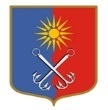 ОТРАДНЕНСКОЕ ГОРОДСКОЕ ПОСЕЛЕНИЕКИРОВСКОГО МУНИЦИПАЛЬНОГО РАЙОНА ЛЕНИНГРАДСКОЙ ОБЛАСТИСОВЕТ ДЕПУТАТОВЧЕТВЕРТОГО СОЗЫВАР Е Ш Е Н И Еот «01» марта 2023 года № 9Об установлении величины порогового значения размера дохода, приходящегося на каждого члена семьи или одиноко проживающего гражданина, стоимости имущества, находящегося в их собственности и подлежащего налогообложению, в целях признания граждан малоимущими и предоставления им по договорам социального найма жилых помещений муниципального жилищного фонда МО «Город Отрадное» 	Во исполнение части 2 пункта 1 статьи 14, части 2 статьи 49 Жилищного кодекса Российской Федерации, областного закона Ленинградской области          № 89-оз от 26 октября 2005 года «О порядке ведения органами местного самоуправления Ленинградской области учёта граждан в качестве нуждающихся в жилых помещениях, предоставляемых по договорам социального найма», в соответствии с Положением о порядке определения размеров пороговых значений дохода, приходящегося на одного члена семьи, и стоимости имущества, находящегося в собственности членов семьи и подлежащего налогообложению, в целях признания граждан малоимущими и предоставления им по договору социального найма жилых помещений муниципального жилищного фонда в муниципальном образовании Отрадненское городское поселение муниципального образования Кировский муниципальный район Ленинградской области, утверждённым решением совета депутатов МО «Город Отрадное» № 26 от 07 мая 2008 года, руководствуясь приказом Министерства строительства  и жилищно-коммунального хозяйства Российской Федерации от 22 декабря 2022 года № 1111/пр «О нормативе стоимости одного квадратного метра общей площади жилого помещения по Российской Федерации на первое полугодие 2023 года и показателях средней рыночной стоимости одного квадратного метра общей площади жилого помещения по субъектам Российской Федерации на I квартал 2023 года», в соответствии с постановлением администрации МО «Город Отрадное» от 13.01.2023г. № 11 «Об определении на I квартал 2023 года норматива стоимости одного квадратного метра общей площади жилья на территории Отрадненского городского поселения Кировского муниципального района Ленинградской области», на основании постановления Правительства Ленинградской области от 22 декабря 2022 года № 952 «Об установлении величины прожиточного минимума на душу населения и по основным социально-демографическим группам населения в Ленинградской области на 2023 год», совет депутатов решил:1. Установить величину порогового значения размера дохода, приходящегося на каждого члена семьи или одиноко проживающего гражданина, в целях признания граждан малоимущими для постановки на учёт нуждающихся в жилых помещениях и предоставления жилых помещений муниципального жилищного фонда по договорам социального найма в сумме, не превышающей 21 437,51 (двадцать одна тысяча четыреста тридцать семь) рублей 51 копейка.2. Установить величину порогового значения стоимости имущества, находящегося в собственности членов семьи или одиноко проживающего гражданина и подлежащего налогообложению на одного члена семьи, в целях признания граждан малоимущими для постановки на учёт нуждающихся в жилых помещениях и предоставления жилых помещений муниципального жилищного фонда по договорам социального найма, равное 1 591 562,00 (один миллион пятьсот девяносто одна тысяча пятьсот шестьдесят два) рубля 00 копеек.3. Настоящее решение вступает в силу со дня его официального опубликования.Глава муниципального образования                                                    М.Г. ТаймасхановРазослано: совет депутатов, администрация МО «Город Отрадное», прокуратура, СМИ, www.otradnoe-na-neve.ru, МКУ «Отрадненская библиотека», ГУ ЛО «Государственный институт регионального законодательства».